Makale türü - Article Type: Araştırma Makalesi - Research Article, Derleme - Review , Kısa Makale, Editöre Mektup, Kitap İncelemesi  (makale türünü belirtiniz lütfen)GPT-StudioS makale taslağı 1 (yalnızca özel isimler büyük harfle başlamalıdır)GPT-StudioS article draft (only special names must start with capital letters)İlk Yazar Adı ve Soyadıa * , İkinci Yazar Adı ve Soyadı b, Üçüncü Yazar Adı ve Soyadı c (Time New Roman, 10 pt, sol’a yaslanmış)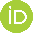  a…Üniversite, Fakülte veya Enstitü, Bölüm, Kent, Ülke. ORCID: Y.A. XXXX-XXXX-XXXX-XXXX; Y.A. XXXX-XXXX-XXXX-XXXX; Y.A.XXXX-XXXX-XXXX-XXXX
bcS1 Makaleye ait (varsa) dipnot bilgisi 1 ile gösterilmelidir. Dipnotlar Calibri yazı tipinde, italik, iki yana yaslı ve 8 punto olmalıdır.  Başlık 1: İlk Ana Başlıklar için bu stili kullanınız (İlk Harfler Büyük olacak şekilde, Koyu)
Heading 1: Use this style for Level One Headings (first letter capitalized, bold)1. Giriş (1. Seviye Başlık: Calibri, 11 pt., Koyu, Sola Yaslı, İlk Harfi büyük)Makale metni buraya yazılacaktır. Metin, Calibri karakterinde 11 punto, iki yana yaslanmış, 1,15 aralıklı olarak hazırlanmalı, paragraf sonlarında ara verilmeden bir sonraki satırdan devam edilmelidir. Gerektiğinde metin içinde italik ve bold yazı tipleri kullanılabilir. Metin sayfaya kenar boşlukları alt, üst, sağ ve soldan 2,5 cm boşluk bırakılarak yerleştirilmelidir. Sayfa numarası ilk sayfa hariç metnin sağ üst köşesinde verilmelidir. Metin içi atıfların yazımında, tablolarda, şekillerde ve kaynakça yazımında APA 7 yazım stili kullanılmalıdır.2. Seviyedeki Alt Başlık için bu stili benimseyiniz ( İlk Harfler Büyük olmalıdır)Heading 2: use this style for Level Two Headings (first letter capitalized)Problem (2. Seviye Başlık: Calibri, 11 pt., Sola Yaslı, Her Sözcüğün İlk Harfi Büyük)Makale metni buraya yazılacaktır. Metin, Calibri karakterinde 11 punto, iki yana yaslanmış, 1,15 aralıklı olarak hazırlanmalı, paragraf sonlarında ara verilmeden bir sonraki satırdan devam edilmelidir. Gerektiğinde metin içinde italik ve bold yazı tipleri kullanılabilir. Metin sayfaya kenar boşlukları alt, üst, sağ ve soldan 2,5 cm boşluk bırakılarak yerleştirilmelidir. Sayfa numarası ilk sayfa hariç metnin sağ üst köşesinde verilmelidir. Metin içi atıfların yazımında, tablolarda, şekillerde ve kaynakça yazımında APA 7 yazım stili kullanılmalıdır.3. Seviyedeki alt başlık için bu stili benimseyiniz (Yalnızca özel isimler büyük harfle başlamalıdır ve bu seviyedeki başlıklar italik olarak eklenmelidir )Heading 3: use this style for level three headings (Only proper names must start with a capital letter and italic)1.1.1. Problemin nedenleri (3. seviye başlık: Calibri, 11 pt.,italik, sola yaslı, yalnızca ilk sözcüğün ilk harfi büyük)Makale metni buraya yazılacaktır. Metin, Calibri karakterinde 11 punto, iki yana yaslanmış, 1,151,15aralıklı olarak hazırlanmalı, paragraf sonlarında ara verilmeden bir sonraki satırdan devam edilmelidir. Gerektiğinde metin içinde italik ve bold yazı tipleri kullanılabilir. Metin sayfaya kenar boşlukları alt, üst, sağ ve soldan 2,5 cm boşluk bırakılarak yerleştirilmelidir. Sayfa numarası ilk sayfa hariç metnin sağ üst köşesinde verilmelidir. Metin içi atıfların yazımında, tablolarda, şekillerde ve kaynakça yazımında APA 7 yazım stili kullanılmalıdır.Yöntem (1. Seviye Başlık: Calibri, 11 pt., Koyu, Sola Yaslı, İlk Harfi büyük)Makale metni buraya yazılacaktır. Metin, Calibri karakterinde 11 punto, iki yana yaslanmış, 1,15 aralıklı olarak hazırlanmalı, paragraf sonlarında ara verilmeden bir sonraki satırdan devam edilmelidir. Gerektiğinde metin içinde italik ve bold yazı tipleri kullanılabilir. Metin sayfaya kenar boşlukları alt, üst, sağ ve soldan 2,5 cm boşluk bırakılarak yerleştirilmelidir. Sayfa numarası ilk sayfa hariç metnin sağ üst köşesinde verilmelidir. Metin içi atıfların yazımında, tablolarda, şekillerde ve kaynakça yazımında APA 7 yazım stili kullanılmalıdır.Araştırma Grubu (2. Seviye Başlık: Calibri, 11 pt., Sola Yaslı, Her Sözcüğün İlk Harfi Büyük)Makale metni buraya yazılacaktır. Metin, Calibri karakterinde 11 punto, iki yana yaslanmış, 1,15 aralıklı olarak hazırlanmalı, paragraf sonlarında ara verilmeden bir sonraki satırdan devam edilmelidir. Gerektiğinde metin içinde italik ve bold yazı tipleri kullanılabilir. Metin sayfaya kenar boşlukları alt, üst, sağ ve soldan 2,5 cm boşluk bırakılarak yerleştirilmelidir. Sayfa numarası ilk sayfa hariç metnin sağ üst köşesinde verilmelidir. Metin içi atıfların yazımında, tablolarda, şekillerde ve kaynakça yazımında APA 7 yazım stili kullanılmalıdır.Bulgular (1. Seviye Başlık: Calibri, 11 pt., Koyu, Sola Yaslı, İlk Harfi büyük)Makale metni buraya yazılacaktır. Metin, Calibri karakterinde 11 punto, iki yana yaslanmış, 1,15 aralıklı olarak hazırlanmalı, paragraf sonlarında ara verilmeden bir sonraki satırdan devam edilmelidir. Gerektiğinde metin içinde italik ve bold yazı tipleri kullanılabilir. Metin sayfaya kenar boşlukları alt, üst, sağ ve soldan 2,5 cm boşluk bırakılarak yerleştirilmelidir. Sayfa numarası ilk sayfa hariç metnin sağ üst köşesinde verilmelidir. Metin içi atıfların yazımında, tablolarda, şekillerde ve kaynakça yazımında APA 7 yazım stili kullanılmalıdır.Sonuç (1. Seviye Başlık: Calibri, 11 pt., Koyu, Sola Yaslı, İlk Harfi büyük)Makale metni buraya yazılacaktır. Metin, Calibri karakterinde 11 punto, iki yana yaslanmış, 1.15 aralıklı olarak hazırlanmalı, paragraf sonlarında ara verilmeden bir sonraki satırdan devam edilmelidir. Gerektiğinde metin içinde italik ve bold yazı tipleri kullanılabilir. Metin sayfaya kenar boşlukları alt, üst, sağ ve soldan 2,5 cm boşluk bırakılarak yerleştirilmelidir. Sayfa numarası ilk sayfa hariç metnin sağ üst köşesinde verilmelidir. Metin içi atıfların yazımında, tablolarda, şekillerde ve kaynakça yazımında APA 7 yazım stili kullanılmalıdır.Çalışmalarda, tablo, grafik, şekil ve fotoğraf gibi göstergeler numaralandırılarak, tanımlayıcı bir italik başlık ile  10 punto tek aralık ile verilmelidir. Bu kullanımlara ait aşağıda örnekler yer almaktadır. Table 1. Type your title here. Obtain permission and include the acknowledgement required by the copyright holder if a table is being reproduced from another source.Kaynak: TÜİK 2021  verilerinden yararlanılarak hazırlanmıştır.Figure 1. Type your caption here. Obtain permission and include the acknowledgement required by the copyright holder if a figure is being reproduced from another source.Metninizde fotoğraf kullanacaksanız, aşağıdaki kurala uyunuz. Figure 1. Type your caption here. Obtain permission and include the acknowledgement required by the copyright holder if a figure is being reproduced from another source.Metniniz bittikten sonra varsa teşekkür ve katkı belirtme ayrıca etik kuruluna ait gerekli açıklamayı aşağıdaki sıralamaya uyarak yapınız.Teşekkür ve Katkı Belirtme için bu tarzı benimseyiniz, lütfen bunu yaparken kendinizi kör değerlendirme sürecinde sizi açıkça tanımlayabilecek ifadelerden kaçınınız. (Acknowledgements, avoiding identifying any of the authors prior to peer review)Etik Kurul İzniEtik kurul izni gerektiren çalışmalarda, izinle ilgili bilgiler (kurul adı, tarih ve sayı no) yöntem bölümünde ve ayrıca makale ilk/son sayfasında yer verilmelidir. Ayrıca bu belge makale ile birlikte Dergi Park Sistemi üzerinden gönderilmelidir.KaynakçaABSTRACTSorumlu Yazar için e-mail adresini içeren gerekli bilgileri lütfen buraya yazınız*Sorumlu Yazar
(A. Soyadı) mail adresi. Please write your abstract here, the abstract should be between 200-250 words in Calibri, 10 pt. Abstract part should be written in italics. In addition, keywords should be added in italics.Keywords: 3-5 between, Calibri, 9 pt. and italic.Türkiye’de Nüfusun Tarihsel GelişimiTürkiye’de Nüfusun Tarihsel GelişimiSayım TarihiNüfus198545.000.000 199058.000.000200068.000.000201072.000.000201680.000.000